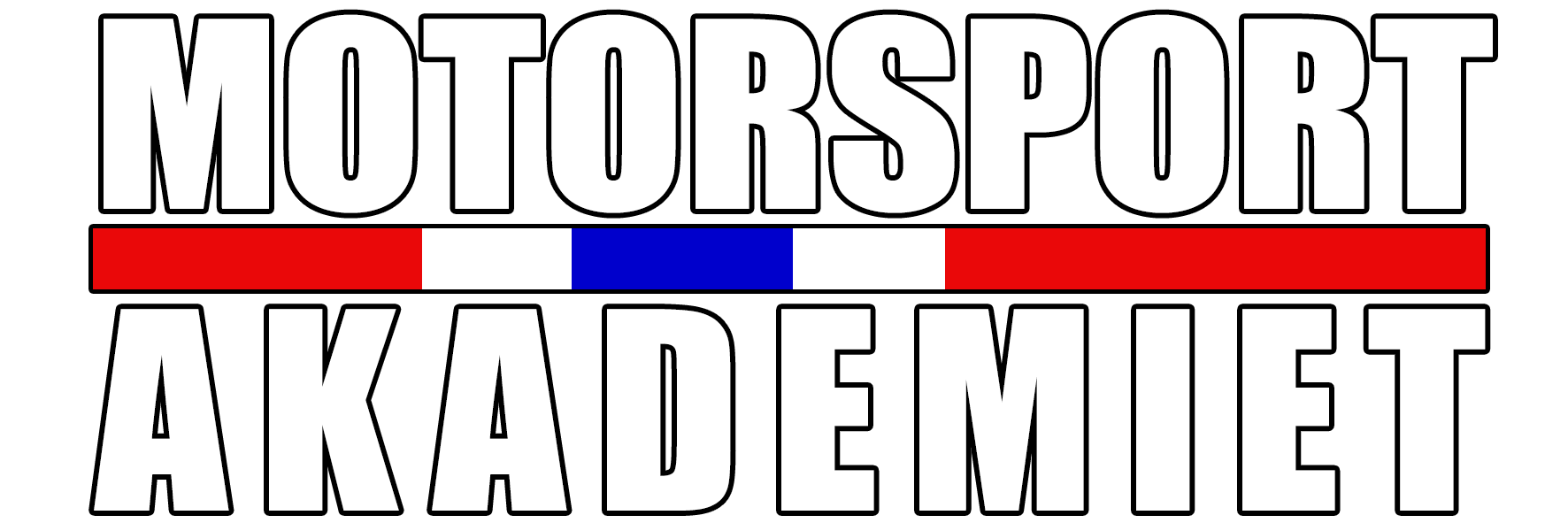 FØLGESKRIV TIL SØKNAD OM OPPTAK TIL MA LANDSLAG TRIAL 2015MA Landslag Trial har vært under etablering i 2014, grenen har i samarbeid med Motorsportsakademiet utarbeidet retningslinjer og plandokument for Landslaget. Dette for å sikre kvalitet og gode rammevilkår før våre utøvere. For opptak til MA Landslag Trial, bør du være en av våre beste kjørere i Elite. Du bør ha lagt opp treningsdagen din som en toppidrettsutøver og det er en forutsetning at du satser internasjonalt.Du må være i en arbeid/skole situasjon som gjør det mulig å være med å delta på de samlinger og konkurranser som blir arrangert av Landslaget.Landslaget har foreløpig en svært dårlig økonomi, og det jobbes hardt med å få til samarbeidspartnere og andre inntekt kilder. Utøver og støtteapparat må påregne å delta aktivt i dette arbeidet. Det er også en egenandel for teamet, målet er at denne skal være overkommelig og blir fastsatt under opptakssamlingen.  Målet for Landslaget er å få til et helhetlig tilbud til utøvere på toppnivå, individuelle planer og samlet for laget, mentalt, basis og tekniske treninger samt oppfølging og støtte. Før økonomien er på plass ber grenen om utøverne se verdien i å være med på et Landslag med kvalitet, gode holdninger og i tillegg samarbeide og trene med de beste trialutøvere i Norge.De fleste samlinger kommer til å bli lagt på vinter /vår, som oppbygging til sesongen. Målet er å ha en samling hver tredje uke og i tillegg to fjortendagerssamlinger i løpet av vinteren. Samlingene blir både inn- og utland, i konkurranseperioden blir samlingene lagt geografisk i forbindelse med konkurranser. Det er en målsetning å komme opp i ca. 60 effektive samlingsdøgn for Landslaget.Landslagets hovedtrener er Per Ole Svensrud og Landslagleder i denne oppstartfasen har vært Marianne Lundevold. Søknaden blir vurdert av Landslagets hovedtrener Per Ole Svendsrud med godkjenning av Landslagsleder Marianne Lundevold og Motorsportsakademiets hovedtrener Siri Minken. Skriftlig søknad sendes marianne.lundevold@gmail.com .Søknadsfrist 14 Nov. 2014Opptaket vil finne sted 5-7 des. på Motorsportens hus i Drammen. Eventuelle spørsmål kan rettes til Per Ole Svensrud på tlf. 91842045 eller på e-post per.ole@eiker-it.noLykke til med søknaden Med Vinnelig HilsenMarianne LundevoldLandslagleder TrialSøkerNavn: Navn: Navn: Navn: Navn: Navn: Veiledning: Ved bruk av PC, klikk på de grå feltene slik at de blir mørke før du begynner å skrive. Alle felter må være tydelig utfylt. Ved for liten plass i feltene, lag et vedlegg med henvisning til kolonneoverskrift.Veiledning: Ved bruk av PC, klikk på de grå feltene slik at de blir mørke før du begynner å skrive. Alle felter må være tydelig utfylt. Ved for liten plass i feltene, lag et vedlegg med henvisning til kolonneoverskrift.Veiledning: Ved bruk av PC, klikk på de grå feltene slik at de blir mørke før du begynner å skrive. Alle felter må være tydelig utfylt. Ved for liten plass i feltene, lag et vedlegg med henvisning til kolonneoverskrift.SøkerFødselsdato: Fødselsdato: Fødselsdato: Fødselsdato: Fødselsdato: Fødselsdato: Veiledning: Ved bruk av PC, klikk på de grå feltene slik at de blir mørke før du begynner å skrive. Alle felter må være tydelig utfylt. Ved for liten plass i feltene, lag et vedlegg med henvisning til kolonneoverskrift.Veiledning: Ved bruk av PC, klikk på de grå feltene slik at de blir mørke før du begynner å skrive. Alle felter må være tydelig utfylt. Ved for liten plass i feltene, lag et vedlegg med henvisning til kolonneoverskrift.Veiledning: Ved bruk av PC, klikk på de grå feltene slik at de blir mørke før du begynner å skrive. Alle felter må være tydelig utfylt. Ved for liten plass i feltene, lag et vedlegg med henvisning til kolonneoverskrift.SøkerAdresse: Adresse: Adresse: Adresse: Adresse: Adresse: Målgruppe: Fra 16 år ved første gangs inntak. Målgruppe: Fra 16 år ved første gangs inntak. Målgruppe: Fra 16 år ved første gangs inntak. SøkerPostnr: Postnr: Poststed:Poststed:Poststed:Poststed:Målgruppe: Fra 16 år ved første gangs inntak. Målgruppe: Fra 16 år ved første gangs inntak. Målgruppe: Fra 16 år ved første gangs inntak. SøkerEpost:Epost:Epost:Epost:SøkerMobil: Mobil: Mobil: Mobil: Mobil: Klubb: Klubb: Klubb: Klubb: SøkerMålsetninger Oppgi konkrete mål for neste sesong (2015) og for de neste tre årene. Med konkret mål menes for eksempel at du skal bli blant de fem beste i VM sammenlagt. Oppgi konkrete mål for neste sesong (2015) og for de neste tre årene. Med konkret mål menes for eksempel at du skal bli blant de fem beste i VM sammenlagt. Oppgi konkrete mål for neste sesong (2015) og for de neste tre årene. Med konkret mål menes for eksempel at du skal bli blant de fem beste i VM sammenlagt. Oppgi konkrete mål for neste sesong (2015) og for de neste tre årene. Med konkret mål menes for eksempel at du skal bli blant de fem beste i VM sammenlagt. Oppgi konkrete mål for neste sesong (2015) og for de neste tre årene. Med konkret mål menes for eksempel at du skal bli blant de fem beste i VM sammenlagt. Oppgi konkrete mål for neste sesong (2015) og for de neste tre årene. Med konkret mål menes for eksempel at du skal bli blant de fem beste i VM sammenlagt. Oppgi konkrete mål for neste sesong (2015) og for de neste tre årene. Med konkret mål menes for eksempel at du skal bli blant de fem beste i VM sammenlagt. Oppgi konkrete mål for neste sesong (2015) og for de neste tre årene. Med konkret mål menes for eksempel at du skal bli blant de fem beste i VM sammenlagt. Oppgi konkrete mål for neste sesong (2015) og for de neste tre årene. Med konkret mål menes for eksempel at du skal bli blant de fem beste i VM sammenlagt. Målsetninger EM:EM:EM:EM:EM:EM:EM:EM:EM:Målsetninger VM: VM: VM: VM: VM: VM: VM: VM: VM:  TreningOppgi gjennomsnittlig treningstimer pr. aktivitet pr. uke og totalt. Under treningsmuligheter oppgis om du har tilgang på treningsområde, treningshall, svømmebasseng osv. nær der du bor, slik at det ikke blir vanskelig å trene daglig.Oppgi gjennomsnittlig treningstimer pr. aktivitet pr. uke og totalt. Under treningsmuligheter oppgis om du har tilgang på treningsområde, treningshall, svømmebasseng osv. nær der du bor, slik at det ikke blir vanskelig å trene daglig.Oppgi gjennomsnittlig treningstimer pr. aktivitet pr. uke og totalt. Under treningsmuligheter oppgis om du har tilgang på treningsområde, treningshall, svømmebasseng osv. nær der du bor, slik at det ikke blir vanskelig å trene daglig.Oppgi gjennomsnittlig treningstimer pr. aktivitet pr. uke og totalt. Under treningsmuligheter oppgis om du har tilgang på treningsområde, treningshall, svømmebasseng osv. nær der du bor, slik at det ikke blir vanskelig å trene daglig.Oppgi gjennomsnittlig treningstimer pr. aktivitet pr. uke og totalt. Under treningsmuligheter oppgis om du har tilgang på treningsområde, treningshall, svømmebasseng osv. nær der du bor, slik at det ikke blir vanskelig å trene daglig.Oppgi gjennomsnittlig treningstimer pr. aktivitet pr. uke og totalt. Under treningsmuligheter oppgis om du har tilgang på treningsområde, treningshall, svømmebasseng osv. nær der du bor, slik at det ikke blir vanskelig å trene daglig.Oppgi gjennomsnittlig treningstimer pr. aktivitet pr. uke og totalt. Under treningsmuligheter oppgis om du har tilgang på treningsområde, treningshall, svømmebasseng osv. nær der du bor, slik at det ikke blir vanskelig å trene daglig.Oppgi gjennomsnittlig treningstimer pr. aktivitet pr. uke og totalt. Under treningsmuligheter oppgis om du har tilgang på treningsområde, treningshall, svømmebasseng osv. nær der du bor, slik at det ikke blir vanskelig å trene daglig.Oppgi gjennomsnittlig treningstimer pr. aktivitet pr. uke og totalt. Under treningsmuligheter oppgis om du har tilgang på treningsområde, treningshall, svømmebasseng osv. nær der du bor, slik at det ikke blir vanskelig å trene daglig. TreningTimer i din gren: Timer i din gren: Timer i din gren: Treningsmuligheter: Treningsmuligheter: Treningsmuligheter: Treningsmuligheter: Treningsmuligheter:  TreningTimer basis: Timer basis: Timer basis: Treningsmuligheter: Treningsmuligheter: Treningsmuligheter: Treningsmuligheter: Treningsmuligheter:  TreningTimer styrke: Timer styrke: Timer styrke: Treningsmuligheter: Treningsmuligheter: Treningsmuligheter: Treningsmuligheter: Treningsmuligheter:  TreningTimer utholdenhet: Timer utholdenhet: Timer utholdenhet: Treningsmuligheter: Treningsmuligheter: Treningsmuligheter: Treningsmuligheter: Treningsmuligheter:  TreningTimer annen trening: Timer annen trening: Timer annen trening: Treningsmuligheter: Treningsmuligheter: Treningsmuligheter: Treningsmuligheter: Treningsmuligheter:  TreningTimer pr. uke totalt: Timer pr. uke totalt: Timer pr. uke totalt: Treningsmuligheter: Treningsmuligheter: Treningsmuligheter: Treningsmuligheter: Treningsmuligheter: ResultaterOppgi resultater for 2013 og 2014 (nasjonalt og internasjonalt). Husk å oppgi klasse resultatene er oppnådd i.Oppgi resultater for 2013 og 2014 (nasjonalt og internasjonalt). Husk å oppgi klasse resultatene er oppnådd i.Oppgi resultater for 2013 og 2014 (nasjonalt og internasjonalt). Husk å oppgi klasse resultatene er oppnådd i.Oppgi resultater for 2013 og 2014 (nasjonalt og internasjonalt). Husk å oppgi klasse resultatene er oppnådd i.Oppgi resultater for 2013 og 2014 (nasjonalt og internasjonalt). Husk å oppgi klasse resultatene er oppnådd i.Oppgi resultater for 2013 og 2014 (nasjonalt og internasjonalt). Husk å oppgi klasse resultatene er oppnådd i.Oppgi resultater for 2013 og 2014 (nasjonalt og internasjonalt). Husk å oppgi klasse resultatene er oppnådd i.Oppgi resultater for 2013 og 2014 (nasjonalt og internasjonalt). Husk å oppgi klasse resultatene er oppnådd i.Oppgi resultater for 2013 og 2014 (nasjonalt og internasjonalt). Husk å oppgi klasse resultatene er oppnådd i.Resultater2013: 2013: 2013: 2013: 2013: 2013: 2013: 2014: 2014: Ønsker for deltakelseHva ønsker du å få ut av deltakelse på landslaget? Hva kan du bidra med inn på et landslag?Hva ønsker du å få ut av deltakelse på landslaget? Hva kan du bidra med inn på et landslag?Hva ønsker du å få ut av deltakelse på landslaget? Hva kan du bidra med inn på et landslag?Hva ønsker du å få ut av deltakelse på landslaget? Hva kan du bidra med inn på et landslag?Hva ønsker du å få ut av deltakelse på landslaget? Hva kan du bidra med inn på et landslag?Hva ønsker du å få ut av deltakelse på landslaget? Hva kan du bidra med inn på et landslag?Hva ønsker du å få ut av deltakelse på landslaget? Hva kan du bidra med inn på et landslag?Hva ønsker du å få ut av deltakelse på landslaget? Hva kan du bidra med inn på et landslag?Hva ønsker du å få ut av deltakelse på landslaget? Hva kan du bidra med inn på et landslag?Søknadsfrist:Søknadsfrist:Søknadsfrist:Søknadsfrist:Søknadsfrist:Søknadsfrist:Søknadsfrist:Søkers klubb anser utøver og dennes støtteapparat som en egnet kandidat til MA Landslag og vil støtte opp om utøvers satsing i eget klubbmiljø. Søkers klubb anser utøver og dennes støtteapparat som en egnet kandidat til MA Landslag og vil støtte opp om utøvers satsing i eget klubbmiljø. Dato:Søkers underskriftSøkers underskriftSøkers underskriftSøkers underskriftSøkers underskriftSøkers underskriftDato:Underskrift fra klubb (Oppgi styreverv)